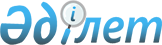 "Қазақстан Республикасындағы туристік қызмет туралы" Қазақстан Республикасының Заңына өзгерiс енгізу туралыҚазақстан Республикасының 2003 жылғы 4 желтоқсандағы N 503 Заңы



      


1-бап.


 "Қазақстан Республикасындағы туристiк қызмет туралы" 2001 жылғы 13 маусымдағы Қазақстан Республикасының 
 Заңына 
 (Қазақстан Республикасы Парламентiнің Жаршысы, 2001 ж., N 13-14, 175-құжат; 2002 ж., N 4, 33-құжат) мынадай өзгерiс енгiзiлсiн:



      15-баптың 1-тармағының екiншi бөлiгi мынадай редакцияда жазылсын:



      "Туроператорлар мен турагенттер лицензия алу үшiн туроператордың және турагенттiң азаматтық-құқықтық жауапкершiлігiн мiндеттi сақтандыру шартын жасасуы қажет. Сақтандыру тәртiбi мен шарттары Қазақстан Республикасының заң актiлерiмен айқындалады.".




      


2-бап.


 Осы Заң ресми жарияланған күннен бастап қолданысқа енедi.


      

Қазақстан Республикасының




      Президенті


					© 2012. Қазақстан Республикасы Әділет министрлігінің «Қазақстан Республикасының Заңнама және құқықтық ақпарат институты» ШЖҚ РМК
				